Школа искусств и гуманитарных наук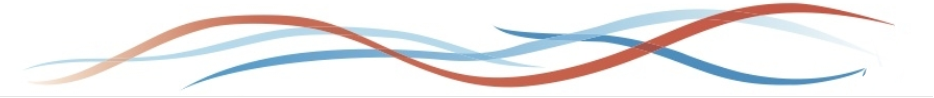 Приглашает на программу повышения квалификации «Графический дизайнер»Программа ориентирована на предоставление сервиса по разработке объектов и систем визуальной информации, идентификации и коммуникации в соответствии с поставленными задачами и потребностями целевой аудитории. В программе предусмотрены дисциплины, изучение которых сформирует у обучающихся базовый уровень в разработке объектов и систем визуальной информации, идентификации и коммуникации в соответствии с поставленными задачами и потребностями целевой аудитории. Художественно-графические работы, художественное конструирование и техническое моделирование, цветоделение, цветокоррекцию, художественное ретуширование изображений в соответствии с характеристиками воспроизводящего оборудования, технологии производства в области полиграфии, упаковки - вот направления для трудоустройства и самозанятости. По окончании программы слушатель сможет: а) работать с проектным заданием на создание объектов визуальной информации, идентификации и коммуникации б) использовать средства дизайна для разработки эскизов и оригиналов элементов объектов визуальной информации, идентификации и коммуникации;в) использовать компьютерные программы, необходимые для создания и корректирования объектов визуальной информации, идентификации и коммуникации.ОБРАЩАТЬСЯтел.: +7 914 654-61-38 (руководитель программы)  Федоровская Наталья Александровнател.: 8 (423) 265 24 24 доб 2399 +7 914 790-40-64 (по вопросам зачисления и оплаты)Занятия будут проходить на кампусе ДВФУ по адресу: кампус ДВФУ, корпус F или в бывшем корпусе ДВПИ на ул. Пушкинской СОДЕРЖАНИЕ ПРОГРАММЫ ПРОЦЕДУРА ПОСТУПЛЕНИЯ- заполнить заявление и в электронном виде отправить на odpo.gum@dvfu.ru- прикрепить к письму скан Согласия на обработку персональных данных (отдельным файлом, подписанным, с датой, в формате pdf)З А Я В Л Е Н И Е от слушателяспособ заполнения – печатный (не рукописный)Согласие контрагента на обработку персональных данных Я,______________________________________________________________________,(фамилия, имя, отчество)документ, удостоверяющий личность _____________ серия _________ № ______________	(вид основного документа, удостоверяющего личность)выдан _______________________________________________________________________(кем и когда выдан, код подразделения)проживающий(ая) по адресу ____________________________________________________в соответствии со статьей 9 Федерального закона от 27.07.2006 № 152-ФЗ 
«О персональных данных» свободно, своей волей и в своем интересе даю согласие федеральному государственному автономному образовательном учреждению высшего образования «Дальневосточный федеральный университет» (ДВФУ), зарегистрированному по адресу: г. Владивосток, о. Русский, п. Аякс, 10, на обработку моих персональных данных, а именно: фамилия, имя, отчество; адрес, дата и место рождения; номер основного документа, удостоверяющего личность, сведения о дате выдачи указанного документа и выдавшем его органе; страховое свидетельство государственного пенсионного страхования (СНИЛС); свидетельство о присвоении идентификационного номера налогоплательщика (ИНН); биометрические данные (фото-, видеоизображение, аудиозапись), номер договора, для заключения и исполнения которого осуществляется обработка персональных данных; номер расчётного счёта; номер банковской карты.в целях: заключения и исполнения договора на получение образовательной услугиДаю согласие ДВФУ производить с моими персональными данными действия (операции), определенные статьей 3 Федерального закона от 27.07.2006 № 152-ФЗ 
«О персональных данных», а именно: сбор, запись, систематизацию, накопление, хранение, уточнение (обновление, изменение), извлечение, использование, обезличивание, блокирование, удаление, уничтожение, проверку сведений в целях противодействия коррупции, в том числе путем запроса третьим лицам. Данный перечень действий (операций) с моими персональными данными является исчерпывающим и не подлежит изменению без моего письменного согласия. Передача моих персональных данных третьим лицам возможна только на основании действующего федерального закона либо при наличии моего особого письменного согласия.Обязуюсь своевременно в срок, не превышающий 5 (пяти) рабочих дней, сообщать ДВФУ об изменении своих персональных данных.Обработка моих персональных данных может осуществляться как 
с использованием средств автоматизации, так и без их использования (на бумажных носителях).Настоящее согласие мною дается на срок, необходимый для достижения целей обработки персональных данных, а также на срок, в течение которого мои персональные данные подлежат хранению в соответствии с законодательством Российской Федерации.Отзыв настоящего согласия может быть осуществлен мной только в письменной форме либо в форме электронного документа заверенного усиленной квалифицированной электронной подписью. Всю ответственность за неблагоприятные последствия отзыва согласия беру на себя.Подтверждаю, что ознакомлен(а) с положениями Федерального закона 
от 27.07.2006 № 152-ФЗ «О персональных данных», в том числе с порядком отзыва согласия на обработку персональных; права и обязанности в области защиты персональных данных мне разъяснены.Подтверждаю, что проинформирован(а) о том, что в случае отзыва мною согласия на обработку персональных данных, ДВФУ вправе продолжить обработку моих персональных данных без моего согласия на основании части 2 статьи 9 Федерального закона от 27.07.2006 № 152-ФЗ «О персональных данных», а именно при наличии оснований, указанных в пунктах 2-11 части 1 статьи 6, части 2 статьи 10 и части 2 статьи 11 данного Федерального закона.________________________ ________________ 	«____» __________  202__ г.С ВАМИ СВЯЖЕТСЯ СОТРУДНИК ОТДЕЛА ДПОПовышение квалификацииПовышение квалификацииОбъем72 часаСрок обучения2 месяцаСтоимость Опубликована на сайтеВыдается удостоверение о повышении квалификации по направлению ДизайнВыдается удостоверение о повышении квалификации по направлению ДизайнАйдентика бренда. Логотип и пр. Визуальные коммуникации - воздействие на потребителей с помощью визуальных средств. Основы рекламы. Работа с целевой аудиторией, инструменты маркетинга.Дизайн-проектирование. Методы поиска проектной идеи. Работа с аналогами. Методы создания макета. Инструменты дизайна (точка, линия, пятно, др.). Сочетаемость цветов, контраст и нюанс, цветовые схемы. Типографика. Классификация шрифтов, шрифтовые пары и т.д. Обработка изображений в фотошопе. Слои, инструменты, размер изображения. Примеры решения наиболее часто встречающихся задач. Разработка макета флаера.ФИО слушателя (полностью)телефон слушателяЭл адрес слушателяПлательщикУказать полные банковские реквизиты организации в случае оплаты от организации, электронный адрес, ФИО директора и на каком основании ФИО исполняет обязанностиПрограммаГрафический дизайнерДата заявленияДанные о слушателе, необходимые для зачисления, обучения и отчетности об окончании обученияДанные о слушателе, необходимые для зачисления, обучения и отчетности об окончании обученияДата рожденияДень / месяц / годпаспортСерия            номер                    код подразделенияпаспортКем выдан                 дата выдачипропискаСНИЛСномерДокумент об образовании (диплом) Прислать скан документа по электронной почтеДополнительная информацияДВФУ не реализует государственные процедуры поддержки социальных групп граждан РФ. По вопросам льгот и компенсаций нужно обращаться в соответствующие государственные учреждения, на основании договора с ДВФУСогласие на обработкусм ниже – заполните (печатным способом), подпишите